 О выявлении правообладателя ранее учтенного объекта недвижимости	В соответствии со статьей 69.1 Федерального закона от 13 июля 2015 года № 218-ФЗ «О государственной регистрации недвижимости», в результате проведения мероприятий по выявлению правообладателей ранее учтенных объектов недвижимости:1.Определить Миствиришвили Шалву Гививича, 01.09.1976 года рождения, место рождения: с.Эногети Грузинская ССР Тетрижукаройского района, паспорт гражданина Российской Федерации серия 53 18 № 889903, выдан  УМВД по Оренбургской области, от  12.12.2018 года, проживающего  по адресу: Оренбургская область, Курманаевский район, с. Байгоровка ,ул. Советская  дом 15, в качестве правообладателя в отношении земельного участка с кадастровым номером 56:16:0202001:38, расположенного по адресу: обл. Оренбургская, р-н Курманаевский, с. Байгоровка, ул.Советская, дом 15, владеющий данным земельным участком на праве собственности .2.Право собственности Миствиришвили Шалвы Гививича на указанный в пункте 1 настоящего постановления земельный участок подтверждается выпиской из похозяйственной книги.3. Делопроизводителю администрации муниципального образования Андреевский сельсовет Курманаевского района Оренбургской области Даниловских Л.П. осуществить действия по передаче необходимых изменений в сведения Единого государственного реестра недвижимости.	4. Контроль за выполнением данного постановления оставляю за собой.	5. Постановление вступает в силу после официального опубликования в газете «Вестник» и подлежит размещению на официальном сайте муниципального образования Андреевский сельсовет Курманаевского района.Глава муниципального образования                                             Л.Г. АлимкинаРазослано: в дело, администрации района, прокурору района, правообладателю.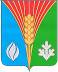  АдминистрацияМуниципального образованияАндреевский сельсоветКурманаевского районаОренбургской областиПОСТАНОВЛЕНИЕ07.02.2024 № 21-п